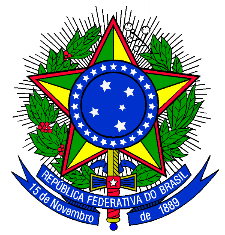 MINISTÉRIO DA EDUCAÇÃOSECRETARIA DE EDUCAÇÃO PROFISSIONAL E TECNOLÓGICAINSTITUTO FEDERAL DE EDUCAÇÃO, CIÊNCIA E TECNOLOGIA DO SUL DE MINAS GERAISEDITAL 97/2019ANEXO I - FORMULÁRIO DE ENVIO DE PROPOSTAEstrutura mínima obrigatória para o envio da proposta:1. Capa contendo o título da proposta.2. Identificação do coordenador contendo:a) Nome completo:b) CPF:c) SIAPE:d) Titulação:e) Campus de lotação:f) Cargo/Função:g) Endereço Lattes:h) Endereço e-mail:i) Telefone/Celular:3. Descrição da propostaA proposta a ser enviada, formatada em A4, fonte Times New Roman, tamanho 12, espaçamento entre linhas de 1,5, todas as margens em 2cm e deverá conter, no mínimo:a) Resumo - máximo 15 linhas;b) Palavras-chave - máximo cinco, separadas por ponto e vírgula;c) Introdução e relevância da proposta – deverá envolver todas as esferas: ensino, pesquisa, extensão, inovação e empreendedorismo;d) Objetivo geral;e) Objetivo específico;f) Metodologia – descrever, com detalhamento, todas as atividades que serão desenvolvidas e a forma de acompanhamento da execução das mesmas – é obrigatório, no mínimo, 4 cursos/oficinas voltados para a cultura maker;g) Referências bibliográficas;h) Resultados esperados - descrever os impactos junto à comunidade interna do IFSULDEMINAS e também junto à comunidade externa. Descrever como as atividades planejadas, de acordo com a metodologia, irão impactar a inovação e empreendedorismo no IFSULDEMINAS e região.